9. Tu vedi più lontano di me 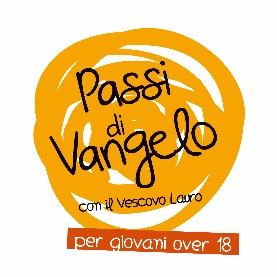 Cosa c’è di nuovo?Una identità da riconoscere – Lc 5,1-11Mentre la folla gli faceva ressa attorno per ascoltare la parola di Dio, Gesù, stando presso il lago di Gennèsaret, vide due barche accostate alla sponda. I pescatori erano scesi e lavavano le reti. Salì in una barca, che era di Simone, e lo pregò di scostarsi un poco da terra. Sedette e insegnava alle folle dalla barca.Quando ebbe finito di parlare, disse a Simone: "Prendi il largo e gettate le vostre reti per la pesca". Simone rispose: "Maestro, abbiamo faticato tutta la notte e non abbiamo preso nulla; ma sulla tua parola getterò le reti". Fecero così e presero una quantità enorme di pesci e le loro reti quasi si rompevano. Allora fecero cenno ai compagni dell'altra barca, che venissero ad aiutarli. Essi vennero e riempirono tutte e due le barche fino a farle quasi affondare. Al vedere questo, Simon Pietro si gettò alle ginocchia di Gesù, dicendo: "Signore, allontànati da me, perché sono un peccatore". Lo stupore infatti aveva invaso lui e tutti quelli che erano con lui, per la pesca che avevano fatto; così pure Giacomo e Giovanni, figli di Zebedeo, che erano soci di Simone. Gesù disse a Simone: "Non temere; d'ora in poi sarai pescatore di uomini". E, tirate le barche a terra, lasciarono tutto e lo seguirono.Per iniziareImmaginati di essere sulla riva del lago, tra la folla; sei immerso in odori e rumori: il vociare delle persone, lo sciabordio dell’acqua, l’odore delle reti e delle barche. Sei dentro alla vita, sei dentro alla barca. E nella vita, nel tuo quotidiano, Gesù ti si fa incontro, e ti prega di fargli spazio. Difficile resistere a qualcuno che ti prega! Accetta l’invito, accogli questa preghiera: fai spazio a Gesù sulla tua barca, nel tuo cuore, e ascolta cosa ha da dirti,… Gusta la sua vicinanza. Per entrareChiesaLa Chiesa è la folla che fa ressa sulla riva del lago, la Chiesa è la barca su cui sale Gesù. La Chiesa ha molte forme, e un centro: la Parola. C’è Chiesa dove la Parola viene ascoltata, dove la parola si fa vita, dove la Parola è la vita. Forse non è la prima immagine che ti viene in mente, quando pensi alla Chiesa. Eppure questo è il fondamento. E anche dove l’esperienza di Chiesa è fallibile, è fragile, è imperfetta, se riesce a mettere al centro la Parola di Dio, la Chiesa ritrova se stessa e va oltre. Cos’è per te la Chiesa? Hai fatto esperienza di Chiesa in ascolto della Parola? ScrittureNella scrittura, la chiamata si accompagna ad un senso di inadeguatezza: il profeta Isaia reagisce esclamando “Io sono perduto perché un uomo dalle labbra impure io sono”; Geremia dice: “Non so parlare, perché sono giovane”; Pietro si definisce peccatore. Di fronte alla manifestazione di Dio, nasce il timore: è lo sguardo dell’uomo su se stesso, che punta a vedere l’inadeguatezza, e non il potenziale. A questi timori, Dio risponde con parole di speranza: “Non temere”, “non dire sono giovane”. Lo sguardo di Dio vede oltre le insicurezze, oltre le fragilità, oltre i limiti. Ti è capitato di sentirti amato totalmente, anche nelle tue fragilità? Hai mai provato a dire sì a Dio, superando i tuoi timori? GesùGesù, il maestro, entra nella vita quotidiana; non ha bisogno di templi e troni per parlare di Dio, non cerca le cattedre e i palcoscenici. Parla in mezzo alla folla, sulla riva del lago, sulla barca di Pietro. Per Pietro la barca è la vita: è il lavoro, è il pane quotidiano, è la delusione di una pesca andata male, la gioia delle reti piene, il timore delle acque del mare. Chiedendo a Pietro di fargli spazio sulla sua barca, Gesù entra concretamente nella sua vita e ne condivide fatiche, gioie, delusioni. Così Gesù si fa vicino, maestro e compagno di viaggio al tempo stesso. Gesù chiede ad ognuno di noi di fargli spazio, nel nostro quotidiano, tra lo studio, il lavoro, le occupazioni di ogni giorno. Senti la presenza di Gesù nel tuo quotidiano? Lasci che salga sulla tua barca?RisurrezioneIn Gesù il tempo è inizio e fine, è oggi e domani, è presente e futuro. A Pietro dice: Oggi tu sarai… Un futuro che inizia oggi. Sembra un controsenso, eppure è questa la parola che cambia la vita di Pietro: tu sarai è un’affermazione, contiene una speranza grande, una promessa di futuro. Non “forse tu sarai”, ma “tu sarai”: non è una probabilità, è una certezza. E la certezza di Gesù diventa anche la certezza di Pietro, che così accantona l’insicurezza e il timore: da pescatore di pesci diventa pescatore di uomini. Se Gesù crede in te, anche tu puoi credere in te stesso. Lasciati accarezzare dal suono di queste due parole: Tu sarai… Prova a fidarti di Gesù: lui vede le tue potenzialità, lui sa che sei capace di cose grandi. Lui vede più lontano di te.  Tu sarai… se pensi al futuro cosa vedi? Gesù illumina la tua strada?   Il testimoneLa nostra numerazione considera il tempo in un processo, in una direzione, che va dal passato al presente, e che è protesa verso il futuro. In realtà com’è il tempo? Osservate il bimbo che sta crescendo nel seno di una donna, di sua madre. La crescita di questo bambino è determinata dal passato o dal futuro? Il bambino cresce per raggiungere una figura che ancora non ha e che raggiungerà nel seno materno il nono mese. E perché cresce? Cresce perchè c’è stato il primo giorno o perché c’è il termine del nono mese, quando avrà raggiunto la sua figura di bambino e verrà proiettato nel mondo con la nascita? Vedete che nel reale, nel vivente, il tempo ha un movimento differente: ha un movimento che parte dal futuro e che influisce sul presente. (Giovanni Vannucci)La sua Parola diventa la nostra preghieraCon le parole del salmo 138 puoi riconoscere che Dio illumina la tua strada; puoi ringraziarlo per il suo amore fedele; puoi invocare il suo aiuto nel pericolo; puoi sentire la sua mano che afferra la tua. Sei una creatura di Dio, e Dio è fedele all’opera delle sue mani.  Sal 138Ti rendo grazie, Signore, con tutto il cuore:hai ascoltato le parole della mia bocca.Non agli dèi, ma a te voglio cantare,mi prostro verso il tuo tempio santo.Rendo grazie al tuo nome per il tuo amore e la tua fedeltà:hai reso la tua promessa più grande del tuo nome.Nel giorno in cui ti ho invocato, mi hai risposto,hai accresciuto in me la forza.Perché eccelso è il Signore, ma guarda verso l’umile;il superbo invece lo riconosce da lontano.Se cammino in mezzo al pericolo,tu mi ridoni vita;contro la collera dei miei avversari stendi la tua manoe la tua destra mi salva.Il Signore farà tutto per me.Signore, il tuo amore è per sempre:non abbandonare l’opera delle tue mani.